年　　月　　日令和６年度 琉球大学１・３年次研修報告書※ 本報告書に「研修日程表」及び「参加者名簿」を添えて、研修後2週間以内に学生支援課学生係（共通教育棟1号館1階）へ直接提出すること（様式のパソコン入力可）。※ 参加者名簿について、希望ヶ丘ペンション研修館を利用した場合は、当該施設から交付される「令和6年度1･3年次合宿研修確認報告書（教員控）」の人数と一致させること（確認報告書の人数をもって借上料を精算）。※ 本計画書のword版書式は、学生生活支援情報HP「課外活動等」からダウンロード。学生生活支援情報HP（下記「二次元コード」参照）　https://slsi.skr.u-ryukyu.ac.jp/gksien/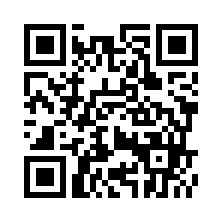 5.研修概要所　　　　属学部　　　　　　　　学科（課程）専攻（専修・コース）学部　　　　　　　　学科（課程）専攻（専修・コース）学部　　　　　　　　学科（課程）専攻（専修・コース）学部　　　　　　　　学科（課程）専攻（専修・コース）学部　　　　　　　　学科（課程）専攻（専修・コース）世話係学生（代表2名）①氏　　名電話番号世話係学生（代表2名）①学籍番号E-mail世話係学生（代表2名）②氏　　名電話番号世話係学生（代表2名）②学籍番号E-mail1.実施月日　　月　　日（　）～　　月　　日（　）　　月　　日（　）～　　月　　日（　）2.会　　場（施設名）3.実施方法□ 対面　　　□ オンライン□ 対面　　　□ オンライン3.実施方法□ 合宿（1泊2日）　　□ 日帰り（実施時間：　　　　～　　　　 　）□ 合宿（1泊2日）　　□ 日帰り（実施時間：　　　　～　　　　 　）4.参加人数指導教員　　人，1年次学生　　人，3年次学生　　人，その他　　人指導教員　　人，1年次学生　　人，3年次学生　　人，その他　　人5.研修概要裏面に記入裏面に記入6.引　　率指導教員※合宿研修を実施した場合のみ記入氏 名交通手段（該当項目に☑を付す）6.引　　率指導教員※合宿研修を実施した場合のみ記入□ 路線バス　　□ 借上げバス□ 自家用車（自分で運転） 　□ 自家用車（他人の運転）6.引　　率指導教員※合宿研修を実施した場合のみ記入□ 路線バス　　□ 借上げバス□ 自家用車（自分で運転） 　□ 自家用車（他人の運転）6.引　　率指導教員※合宿研修を実施した場合のみ記入□ 路線バス　　□ 借上げバス□ 自家用車（自分で運転） 　□ 自家用車（他人の運転）6.引　　率指導教員※合宿研修を実施した場合のみ記入□ 路線バス　　□ 借上げバス□ 自家用車（自分で運転） 　□ 自家用車（他人の運転）6.引　　率指導教員※合宿研修を実施した場合のみ記入□ 路線バス　　□ 借上げバス□ 自家用車（自分で運転） 　□ 自家用車（他人の運転）学生支援課受  領  日(1) 研修で実施した内容(2) 懇談した内容(3) 研修を通しての感想及び反省（良かった点、悪かった点、今後に活かしたいこと等）(4) その他、研修実施に当たっての大学に対する要望等